FL 4-H Chick Chain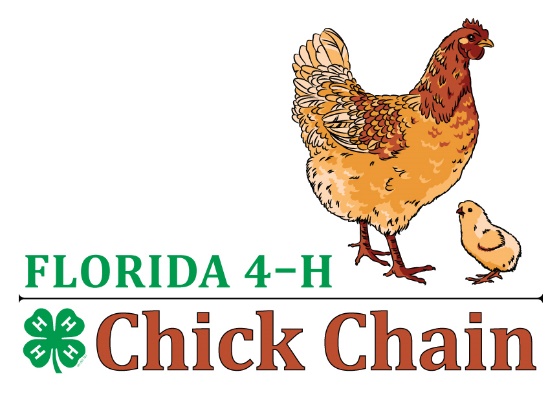 Junior Showmanship QuestionsWhat is a Pullet?      (Pullet is a young female chicken less than a year old)What is a Hen? ( A female chicken that is one year or older laying eggs)What is a Cockerel? ( A male chicken less than one year old)What is a Rooster? (A male chicken one year or older)What is the most common type of comb? (single comb)How long does it take for a chicken egg to hatch?? (3weeks or 21 days)About how many eggs a chicken can lay a day? (   One a day)What does molting mean? (Losing old feathers and getting new feather)At what temperature would work best for incubating eggs? (99 ,100 or 101) Where on the body of a chicken would you find the muff? (chin)Where on the body of a chicken would you find the crest? (on top of the head)What color of eggs do most chicken breeds lay? (brown)Does a chicken have an ear? (yes)Does a silkie have fur or feathers? (feathers)What does “dual purpose” mean? (good for meat and eggs)When a hen goes broody, what does she want to do? (sit on eggs or hatch some chicks)If a hen has red earlobes, what color eggs is she mostly likely to lay? (brown)Do you need a rooster for a hen to lay eggs? (No if you do not want to incubate the eggs for hatching)Name some predators you must protect your chickens from? ( foxes, skunks, dogs, raccoon, coyotes, hawks and owls ) Name 3 things that affect how many eggs a chicken lays? ( age, breed, health, length of daylight, feed)What is the book called where you can read about how a perfect bird of a breed should look? (The Standard Of Perfection Book)If you have 2 black chickens, one with feathers on its legs and one clean legged, can they be the same breed? (no)If you have 2 chickens, one with red earlobes and one with brown earlobes, can they be the same breed? (no)What is the difference between a bantam and large fowl? (Size. Bantams are smaller)What are basic signs of good health in chickens? (alert, active, clear eyes, good manure consistency, and free from external parasites)Questions the judge will ask you during showmanshipWhat breed you chicken are you showing?        What is their purpose? (dual, egg or meat)What is there size? (heavy, very heavy, light, medium size)What type of comb do they have?Name some varieties of your breed of chicken?/ (different colors the breed can come in)Tell me a little about your chicken?